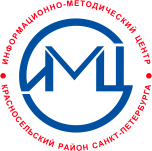 Государственное бюджетное учреждение дополнительного профессионального педагогического образования центр повышения квалификации специалистов «Информационно-методический центр» Красносельского района Санкт-ПетербургаГБУ ИМЦ Красносельского района Санкт-ПетербургаНеделя Профессионального роста педагоговОбразовательный округ  Красносе Село и Горелово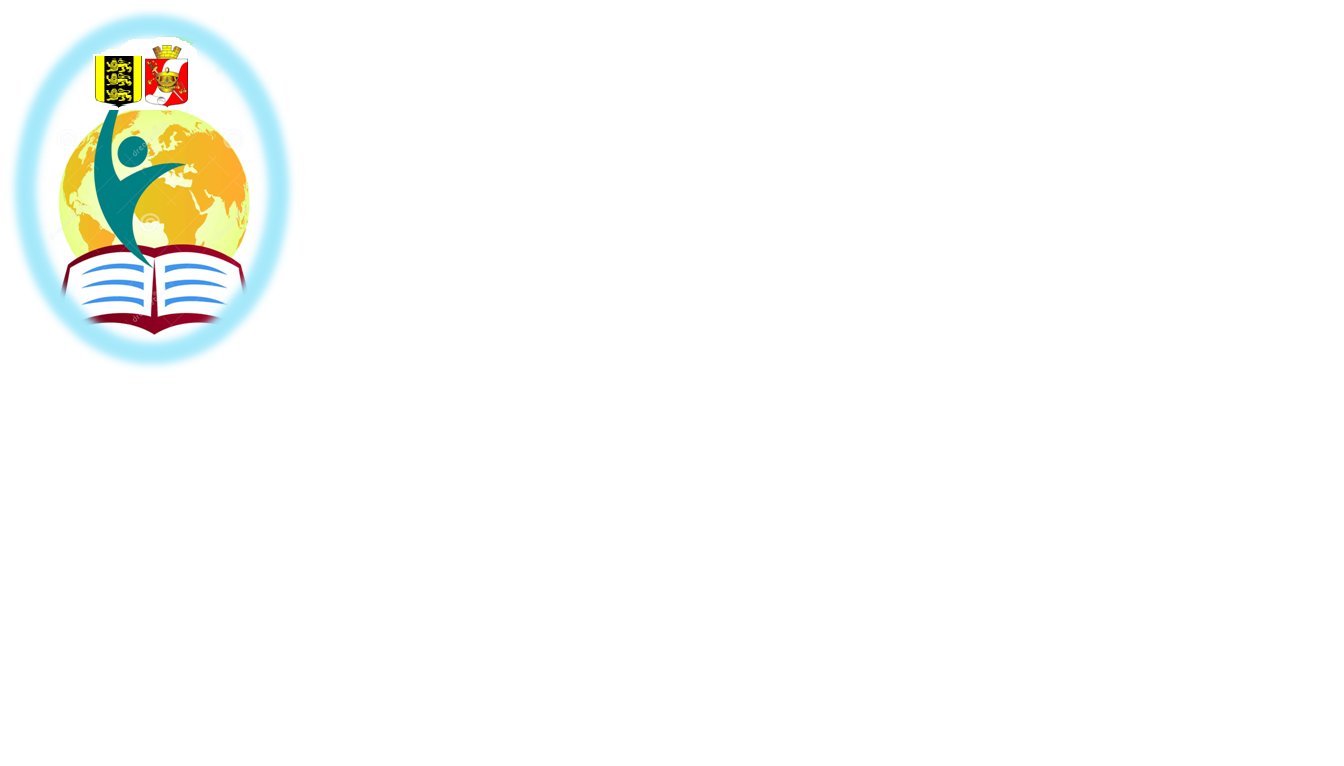 «Приобретать познания еще недостаточно для человека, надо уметь отдавать их в рост»Иоганн Вольфганг ГётеСанкт – Петербург 2017